1)  Bort deposits 500$ into a savings account that pays 4% interest compounded yearly.  a)  If he leaves it in there for 10 years, how much will he have?  b)  How much interest did Bort make on his investment?  2)  In order to put a new floor down in her apartment, Elisa borrowed $1,000 off of a line of credit with an interest rate of 3.9% compounded yearly.  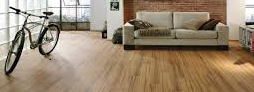 a)  If she plans to pay this off in 2 years, how much will she have to pay back?  b)  How much interest was Elisa charged on her loan?  3)  Bryden got a crisp 20$ bill on his birthday, and his parents put it into a savings account that pays 1.9% compounded yearly.  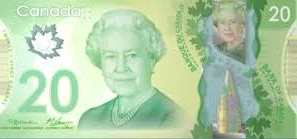 a)  If his parents forgot about this $20 for 50 years, how much would Bryden have in the account?  b)  How much interest did this 20$ earn?  4)  Carl invests $4,000 in a savings account that pays 3% interest compound yearly for 4 years.  Calculate how much money he has after this time.  Answers:  1)  a)  $740.12	  b)  $500	2) a)  $1,079.52   b)  $79.523)  a)  $51.26     b)  $31.26       4) $4,502.04VariablesCalculations:  Principal (P) = Calculations:  Rate (r) = Calculations:  Time (t) =Calculations:  Conclusion:Conclusion:VariablesCalculations:  Principal (P) = Calculations:  Rate (r) = Calculations:  Time (t) =Calculations:  Conclusion:Conclusion:VariablesCalculations:  Principal (P) = Calculations:  Rate (r) = Calculations:  Time (t) =Calculations:  Conclusion:Conclusion:VariablesCalculations:  Principal (P) = Calculations:  Rate (r) = Calculations:  Time (t) =Calculations:  Conclusion:Conclusion: